DRAWINGApril + May + JuneArt Tarang 		– 3 to 15 	Project Work – Aquarium, Pen Holder (Craft work)To draw and colour	– Hen, Butterfly, Flower, Steamboat, FruitsJuly + AugustArt Tarang 		– 16 to 26 	Project Work – Caterpillar, National Flag (Craft Work)To draw and colour	– Coconut tree, Bird, Umbrella, Fish, HouseSeptember: - RevisionOctober + NovemberArt Tarang 		– 27 to 35 	Project Work – Diwali GreetingTo draw and colour	– Earthen lamp, Rangoli, Flying Kite, Bell, Bat-BallDecember + JanuaryArt Tarang 		– 36 to 40 	Project Work – New Year Greeting (Craft Work)To draw and colour	– Boat in water, Christmas Tree, Duck, Sun Rise SceneFebruary - RevisionCOMPUTERApril + May + JuneChapter	– 1 & 2   		Project – 1. Computer Storage Units (P. No. - 7)  Lab Class	– Create Folder,(Delete, Rename, Restore, Cut & Move) Desktop Background.July + AugustChapter	– 3, 4 & 5		Project – 2. Windows 10 Desktop (P. No.– 15)Lab Class 	– Paint 3D, MS Word (File & Replace, Format painter etc.)September: - RevisionOctober + NovemberChapter 	– 6 & 7   Project – 3. PowerPoint Interface (P. No.– 73) Lab Class	– MS PowerPoint (Save, Open, Close, Animation, Transitions), ScratchDecember + JanuaryChapter 	– 8 & 9              Project – 4. Scratch Window (P. No.– 59) Lab Class	– PowerPoint & Scratch       			February: - Revision	                           BRAJKISHORE KINDERGARTEN, CHHAPRA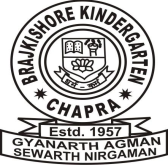 Syllabus-2023-2024Class - IV	                   	Name: - ___________________________     Sec: - __________ Instruction: - Learning by doing is a good method for continual improvement. The students should involve in various activities (As – Projects, Class Activities, Oral Test & Conversation etc.) to develop their skills for better understanding in all subjects.ENGLISHApril + May + June - (W. days – 49)Course Book	: -	Lesson – 1 to 4	Literature Reader: - Lesson - 1 to 3Poem	: -	(i) Animal Crackers (ii) Father Fell into The Pond (iii) Unless          Grammar 	: - 	Lesson–1 to 6 Vocabulary–Lesson–1 & 2 Comprehension:-Lesson-1 Essay	: - 	(i) The Ganga	(ii) The Rainy SeasonLetter	: -	A letter to your father about your success in the school examination.Project 	: - 	According to chapter.July + August (W. days – 50)Course Book	: -	Lesson – 5 to 7	Literature Reader: - Lesson - 4 & 5Poem	: -	(i) A Home Song	(ii) A Bird’s Lesson          Grammar 	: - 	Lesson–7 to 11 Vocabulary–Lesson–3 Comprehension:-Lesson-2 Essay	: - 	(i) A Great Leader: Mahatma GandhiApplication	: -	An Application to the Principal of your school for leave on the ground of 		your brother’s marriage.Project 	: - 	According to chapter.September : - (W. days - 23) RevisionOctober + November (W. days - 36)Course Book	: -	Lesson – 8 to 11	Literature Reader: - Lesson - 6 to 8Poem	: -	(i) Hello, I’m a Wheel Chair (ii) The Child and the Fairies 		(iii) Ready for Duty	(iv) The Dear          Grammar 	: - 	Lesson–12 to 17 	Vocabulary – Lesson – 4 & 5 Comprehension	: -	Lesson – 3 & 4 Essay	: - 	(i) My School LibraryLetter	: -	You have won a prize in high jump. Write a letter to your father about it. Project 	: - 	According to chapter.December + January (W. days – 48)Course Book	: -	Lesson – 12 to 15	Literature Reader: - Lesson - 9 & 10Poem	: -	(i) Paper Boats          Grammar 	: - 	Lesson–18 to 22	Vocabulary – Lesson – 6 Comprehension	: -	Lesson - 5 Essay	: - 	(i) The Postman (ii) The Republic DayApplication	: -	An Application to the Principal for your school for remission of absence                                         fine.					Project : - According to chapter.February (W. days - 24): - RevisionfgUnhApril + May + JuneikB&iqLrd	&	ikB & 1 ls 4 rdAO;kdj.k 	& 	Hkk”kk vkSj O;kdj.k] o.kZ fopkj] laKk vkSj fyaxfuca/k	&	fdlku] esjh fç; f’kf{kdk		ifj;kstuk dk;Z &	 ikB ij vk/kkfjrAi=	&	ijh{kk esa çFke vkus dh ckr crkrs gq, ekekth dks i=AJuly + AugustikB&iqLrd	&	ikB & 5 ls 7 rdAO;kdj.k 	& 	opu] loZuke] fo’ks”k.k] foykse ‘kCn] i;kZ;okph ‘kCn ist u0&54fuca/k	&	j{kkca/ku				ifj;kstuk dk;Z &	 ikB ij vk/kkfjrAi=	&	vodk’k ds fy, çkpk;Z ds ikl vkosnu i=ASeptember: - RevisionOctober + NovemberikB&iqLrd	&	ikB & 8 ls 11 rdAO;kdj.k 	& 	lekukFkhZ ‘kCn] vusdkFkhZ ‘kCnfuca/k	&	jaxksa dk R;ksgkj gksyh] iqLrd esyk	ifj;kstuk dk;Z &	 ikB ij vk/kkfjrAi=	&	vius fe= dks tUefnu ij fuea=.k nsrs gq, i=ADecember + JanuaryikB&iqLrd	&	ikB & 12 ls 14 rdAO;kdj.k 	& 	lkekU; v’kqf);k¡] fojke fpg~u] eqgkojsfuca/k	&	egkRek xka/kh	i=	&	‘kqYd ekQh gsrq çkpk;Z ds ikl i=Aifj;kstuk dk;Z 	& 	ikB ij vk/kkfjrA				February: - iqujko`fÙk	MATHSApril + May + JuneCourse Book 	: –	Chapter – 1 to 4			Project	: - According to chapters. Geometry 	: – 	Chapter – 14, Ex. - 56July + AugustCourse Book 	: –	Chapter – 5 to 8			Project	: - According to chapters. Geometry 	: – 	Chapter – 14, Ex. – 57 & 58September: - RevisionOctober + NovemberCourse Book 	: –	Chapter – 9 to 11  		Project	: - According to chapters. December + JanuaryCourse Book 	: –	Chapter – 12, 13, 15 & 17  		Project	: - According to chapters. Geometry 	: – 	Chapter – 16				February: - Revision 		         ENVIRONMENTAL STUDIESApril + May + JuneText Book    : -	Chapter – 1 to 5Project         : - According to chapters.  July + AugustText Book    : -	Chapter – 6 to 10Project         : - According to chapters.  September : - Chapter – 11 + RevisionOctober + NovemberText Book    	: - Chapter – 13 to 16Project         	: - According to chapters.   December + JanuaryText Book    	: - Chapter – 17 to 20Project         	: - According to chapters.  		February: - Chapter – 21 + Revision SanskritApril + May + JuneikB~; iqLrd  	%		ikB & 1 ls 4 rdA O;kdj.k	%		/kkrq :i&gl~ yV~ ydkj] lkekU; v’kqf);k¡¼1 ls 10½ i`0la0&86] Qyksa ds uke laL—r esaAifj;kstuk dk;Z 	% 	ikB ij vk?kkfjrA July + AugustikB~; iqLrd  	%		ikB & 5 ls 7 rdA O;kdj.k	%		‘kCn :i&xt%¼iqfYyax½] uhfr ‘yksdk%&¼1 vkSj 2½ i`0la0&88] Ik’kqvksa ds uke laLÑr esaA ifj;kstuk dk;Z 	% 	ikB ij vk?kkfjrA September :– Revision October + NovemberikB~; iqLrd  	%		ikB & 8 ls 11 rdA O;kdj.k	%		/kkrq :i&*on~* yV~ ydkj] lekU; v’kqf);k¡¼11&20½ is0la0&86] if{k;ksa ds uke laLÑr esaAifj;kstuk dk;Z 	% 	ikB ij vk?kkfjrA December + JanuaryikB~; iqLrd  	%		ikB & 12 ls 14 rdA O;kdj.k	%		‘kCn:Ik ckyd *ckyd* ¼iqfYyax½] uhfr ‘yksdk%¼3 vkSj 4½ is0la0&88]			‘kjhj ds vaxksa ds uke laL—r esaA		ifj;kstuk dk;Z % 	ikB ij vk?kkfjrA February : - RevisionG. K.April + May + June	  Page No. – 05 to 16July + August	  Page No. – 17 to 31September: - RevisionOctober + November  Page No. – 32 to 43December + January  Page No. – 44 to 59February  Page No. – 60 to 70 & Revision